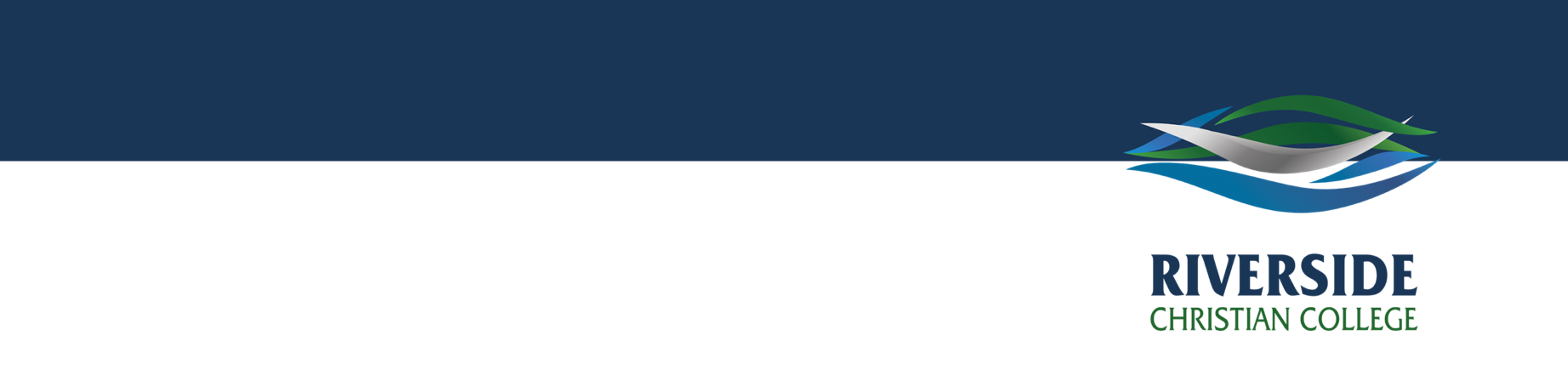 REQUEST FOR ALTERNATE ASSESSMENT DATEThe request for an alternate assessment date must be applied for at least  3 days prior to the due date of the assessment task. Outside this timeframe, please contact relevant Head of College. Year 11 and 12 students must adhere to the relevant AARA specifications.You are to:1. Complete Section 1 and submit it to your Subject Teacher who will complete Section 2, and then2. Take it to the Head of College who will complete Section 3.Section 1A: TO BE COMPLETED BY ALL STUDENTSName: _________________   Year Level: ________     Subject: ____________    Teacher: ________________________Assessment Item (technique & format): _______________________ Date issued:__________ Due Date:____________Reason for seeking an alternate date: __________________________________________________________________Describe the evidence supplied/attached (e.g. Dr’s Certificate or other documentation):________________________________________________________________________________________________New date requested for submission of competed work: ___________________________________________________Student signature: _________________________                Date:____________ Parent/Guardian Name:  _______________________  Parent/Guardian signature:________________  Date: ________ Section 1B: TO BE COMPLETED BY FLA (Flexible Learning Arrangement) STUDENTS ONLYBase School: _________________________   Base School Delegate: _____________________________  Extension Request supported by Base School :                 Yes (New Date)              NoBase School Delegate’s Signature: _____________________ Date: ____________ Section 1C: TO BE COMPLETED BY YEAR 11 and 12 STUDENTS ONLYPlease select the relevant AARA being used and attach the documentation: Confidential Student Statement                                                                         Confidential Medical ReportSection 2: TO BE COMPLETED BY SUBJECT TEACHERComment: ____________________________________________________________________________________Teacher signature: _______________________ Section 3: TO BE COMPLETED BY THE HEAD OF COLLEGEExtension:                 Yes (New Date)              NoComment: ____________________________________________________________________________________Name: ____________________________  Signature: _______________________________ Date: _____________ Please email the relevant teacher and student the approval status including alternate date for submission if approved.Please ensure that details are submitted via TASS. 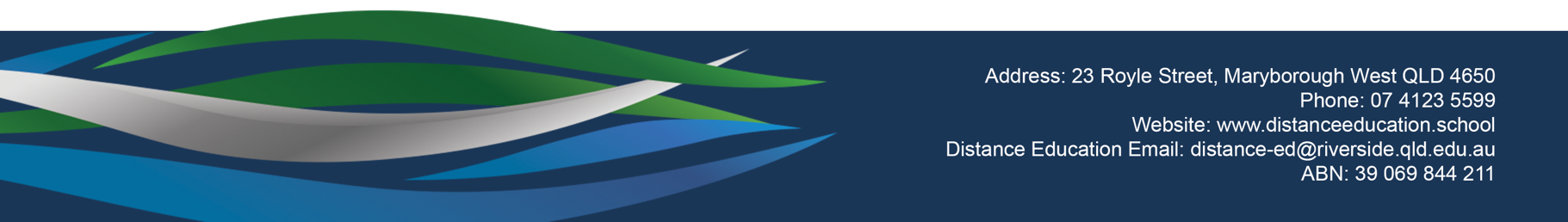 